H&R WATERWORKS, INC.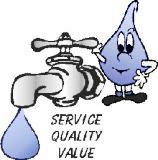 MAIL:   OFFICES: 8421OLD HIGHWAY 99 SE, TUMWATER, WA  98501360-357-3758 FAXwww.thewaterco.net Mr. Steve KingExecutive Director/SecretaryWashington Utilities and Transportation Commission1300 S Evergreen Park Dr SW, Olympia, WA, 98504RE: UW-161035  	Document Filing “Confidential pursuant to WAC 480-07-160”Dear Sir:Please find our confidential documents related to filing UW-161035.These documents include the company’s selection, development and combination of key data points which work in conjunction with our proprietary formula construction and as such are confidential and proprietary  Additionally, in responding to staff’s request for our spreadsheet, the company was advised by staff the spreadsheet would be treated as confidential.Our documents contain valuable commercial information including customer specific usage information.Thank you.Stephen L. Harrington  General Manager, Owner